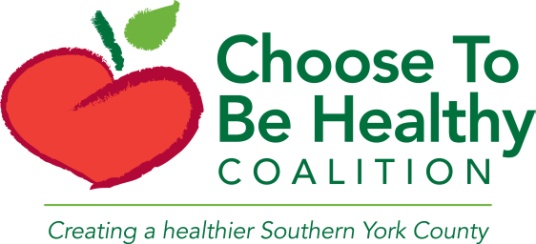 Coalition Meeting
Thursday, March 17th 
3:30-5PM
The Coastal House, Wells, Maine Meeting MinutesUpdates from StaffThe Drug-Free Communities grant application that we have been working on was submitted on Monday. We are hoping to receive this federal funding for the next 5 years to help support local substance abuse prevention effortsDITEP (Drug Impairement Training for Educational Professionals) training was held at Marshwood High School Tuesday and Wednesday this week with a good turnout. Those in attendance included School Resource Officers, Guidance Counselors, and Administration.We have completed Rural Active Living Assessments for all 9 towns. We would like to recognize the following 3 towns for their commitment to active living and present them with bike racks: Ogunquit, York, and South Berwick.Amy Bouchard, Let’s Go 5210The Let’s Go program focused on changing enviornment/policies in:ChildcaresSchoolsWorkplaceCommunitiesOut of schoolsHealthcare5210 stands for:5 or more fruits and vegetables2 hours or less recreational screen time1 hour or more of physical activity0 sugary drinks, more waterContact: arbouchard@smhc.org Abby King, Bicycle Coalition of MaineAdvocacy and education nonprofit What do we offer?TrainingsEventsWebinarsTechnical assistanceConnecting peopleConnecting the dotsOnline toolkitPolicy help Community spokesStatewide group of over 100 championsRepresent all 16 counties2 trainings/year, next training: May in Washington countyDon’t have to be experts to be advocates!Contact: abby@bikemaine.org Karen Young, Mount A to the SeaCoalition of 10 conservation association in Southernmost towns in York CountyWebsites: www.mta2c.org and gatewaytomaineoutside.org Goal: engage new audiences and more peopleMental health and physical benefitsChildren and familiesPhysically disabledUniversal access trailUnderserved and under resourcedSeniorsContact: kyoung@mta2c.org DiscussionCollaboration ideasFarmer’s Market in York offers table to nonprofit agency to showcase workChamber of Commerce in York needs help with parking for bicyclists leaving carsWe should all meet for a walk/bike ride. Could involve local legislators. Possible date: June 4th after the York Hospital 5KOther ideasAssisted living/senior centersMore universal access trailsSomeone could draft sheet of active opportunities/resources and give to activity directorsOutreach to these groups to get them involved. Work with AARP?Need for signs that encourage walking in promotion of activityResource: www.walkyourcity.org Can order/customize signs to promote physical activity in your townPhysical activity and youthCan be a protective factorPromote healthy activities and well beingNeed more education about bike rulesEconomic developmentGet people moving, who will get healthier and possibly spend money in the processTraffic concerns 